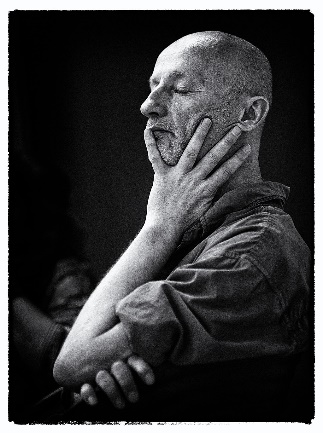 Kép: Sašo AluševskiHorváth Viktor„A jelentés csak beszéd -- a kompozíció tett.”A kvíz beküldési határideje 2023.06.30.A helyes megfejtők között minden hónap végén könyvjutalmat sorsolunk ki. Köszönjük Horváth Viktornak, hogy kérdéseivel hozzájárult júniusi irodalmi kvízünkhöz. Reméljük, olvasóinknak is izgalmas ez a forma, amikor a szerző maga is megfogalmaz kvíz-kérdéseket életművéről. Megtisztelő, hogy Horváth Viktor is csatlakozott játékunkhoz!1. Mely kontinenseken játszódik Horváth Viktor A Kis Reccs című regénye?A) Amerika, AntarktiszB) Európa, AfrikaC) Ázsia, Ausztrália2. Melyik középiskolába járt Horváth Viktor?A) Pollack Mihály Építőipari szakközépiskola, PécsB) Pannonhalmi Bencés Gimnázium Zenei tagozataC) Roxfort Boszorkány- és Varázslóképző Gimnázium, Dél-Skócia3. Török tükör című regényének a fő helyszíne?A) Isztambul, TörökországB) Tatuin bolygó, Arkanis szektorC) Pécs, Magyarország4. Hol töltötte Horváth Viktor a sorkatonai szolgálatát 1982 és 1984 között?A) Spanyol Idegenlégió malagai bázisaB) Magyar Néphadsereg, 8. gépesített lövészhadosztály, ZalaegerszegC) Határőrség, Belügyminisztérium, Anyagi, Technikai Csoportfőnökség Tervtára, Budapest5. Melyik korban játszódik Horváth Viktor Tankom című regénye?A) 896., HonfoglalásB) 1968., a Prágai Tavasz eltiprásaC) 2014.,  A Krím félsziget Oroszországhoz csatolása6. Melyik börtönben töltött Horváth Viktor fél évet?A) Krefeld, Észak-Rajna-Vesztfália, NémetországB) Azkaban, Dél SkóciaC) Budapesti Gyűjtőfogház7. Melyik bibliai hős szerepel török néven a Török tükör című regényében?A) ÁdámB) JézusC) Isten8. Melyik település Át című regényének helyszíne?A) PécsB) KarthagoC) New York9. Melyik intézmény díját nyerte el 2012-ben a Török tükör című regényéért?A) Európai UnióB) Galaktikus Föderáció Fény SzövetségC) Török Nőszövetség Irodalmi Tagozata10. Ki Möbion című regényének a főhőse?A) Darth VaderB) a SátánC) Joszif Sztálin11. Mi a témája A vers ellenforradalma című könyvének?A) A versírás és versfordítás tanítása és tanulásaB) Az 1848-as forradalom verses feldolgozása Ferenc József császár nézőpontjábólC) Jevgenyij Jevtusenko, orosz költő szerepe az 1956-os forradalom leverésében12.Ki írta eredetileg a Horváth Viktor által versbe átírt Diótörő című regényt?A) Pjotr CsajkovszkijB) Ernst Theodor Amadeus HoffmannC) Horváth Viktor13. Mi A Kis Reccs című regény a műfaja?A) Sci-fi, utópiaB) KrimiC) Családregény13+1. Melyik eposz műfordításán dolgozik jelenleg?A) KalevalaB) Milton: Elveszett ParadicsomC) Tolkien: A gyűrűk uraKérjük, adja meg nevét és elérhetőségét! Amennyiben én nyerem meg a kvízt, az alábbi érdeklődési körömnek megfelelő könyveknek örülnék:(Aláírásommal kijelentem, hogy hozzájárulok, ahhoz, hogy a Csorba Győző Könyvtár (a továbbiakban: CSGYK) az irodalmi kvíz játék során megadott nevem és elérhetőségem a játék lebonyolításához szükséges mértékben és ideig kezelje, illetve nyertességem esetén nevem a CSGYK honlapján nyilvánosságra hozza. Tudomásom van arról, hogy a személyes adataimmal kapcsolatosan jogom van a tájékoztatáshoz, a hozzáféréshez, a helyesbítéshez, a törléshez, az adatkezelés korlátozásához és a jogorvoslathoz. Tudomásul veszem, hogy az adatkezeléssel kapcsolatos kérdéseimmel az adatvedelem@csgyk.hu e-mail címen élhetek jelzéssel. Tisztában vagyok azzal, hogy hozzájárulásom bármikor, indokolás nélkül visszavonhatom.) 